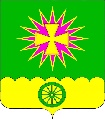 АДМИНИСТРАЦИЯ Нововеличковскогосельского поселения Динского районаПОСТАНОВЛЕНИЕот 30.01.2024						                          № 37станица НововеличковскаяОб утверждении Плана проведения мероприятий по ведомственному контролю в сфере закупок товаров, работ, услуг для обеспечения муниципальных нужд Нововеличковского сельского поселения на 2024 годВ соответствии с постановлениями Администрации Нововеличковского сельского поселения Динского района от 12.02.2015 № 63 «Об утверждении «Регламента осуществления  администрацией Нововеличковского сельского поселения Динского района ведомственного контроля в сфере закупок товаров, работ, услуг для обеспечения муниципальных нужд», от 16.03.2022 № 60 «Об утверждении «Порядка осуществления ведомственного контроля за соблюдением законодательства Российской Федерации и иных нормативных правовых актов о контрактной системе в сфере закупок», руководствуясь ст. 68 Устава Нововеличковского сельского поселения Динского района,                                        п о с т а н о в л я ю:1. Утвердить План проведения мероприятий по ведомственному контролю в сфере закупок товаров, работ, услуг для обеспечения муниципальных нужд Нововеличковского сельского поселения на 2024 год (прилагается).2. Контроль за исполнением постановления оставляю за собой.3. Настоящее постановление вступает в силу с момента его подписания.Глава Нововеличковского сельского поселения     			                                                       Г.М. КоваПриложение к постановлению администрацииНововеличковского сельского поселения Динского районаот 30.01.2024 г.  № 37План проведения мероприятий по ведомственному контролю в сфере закупок товаров, работ, услуг для обеспечения муниципальных нужд Нововеличковского сельского поселения на 2024 год            Специалист финансово-экономического отдела    ___________	Л.В.Кропачева№ п/пПолное наименование заказчикаИНН заказчикаАдрес местонахождения заказчикаПредмет мероприятия ведомственного контроляВид мероприятия ведомственного контроляСроки проведения мероприятия ведомственного контроля1Муниципальное казенное учреждение «Обеспечение деятельности администрации Нововеличковского сельского поселения»2330037348ст. Нововеличковская, ул. Красная, 53Соблюдение требований законодательства в сфере контрактной системы закупок за период с 01.03.2023 г. по 29.02.2024 г.документарное11.03.2024-22.03.20242Муниципальное казенное учреждение «Централизованная бухгалтерия Нововеличковского сельского поселения»2330036256ст. Нововеличковская, ул. Красная, 53Соблюдение требований законодательства в сфере контрактной системы закупок за период с 01.05.2023 г. по 30.04.2024 г.документарное13.05.2024- 24.05.20243Муниципальное бюджетное учреждение «Культура» Нововеличковского сельского поселения2330032364ст. Нововеличковская, ул. Красная, 53Соблюдение требований законодательства в сфере контрактной системы закупок за период с 01.07.2023 г. по 30.06.2024 г.документарное01.07.2024-12.07.20244Муниципальное бюджетное учреждение по физическому развитию «Спорт»2330039539ст. Нововеличковская, ул. Красная, 53Соблюдение требований законодательства в сфере контрактной системы закупок за период с 01.08.2023 г. по 31.07.2024 г.документарное05.08.2024- 16.08.2024